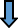 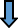 SORUMLULARİŞ AKIŞIFAALİYET/ AÇIKLAMADOKÜMAN / LİNKÖğrenciİİBF Uygulamalı Eğitim Yönergesini ve İşletme Bölümü Uygulamalı Eğitim Dersi Alabilme Şartlarını dikkatlice okuyun.Öğrenci, öncelikle Uygulamalı Eğitim Dersi alabilme şartlarına sahip olup olmadığını ilgili dokümanlar yardımıyla kontrol etmelidir. İİBFUygulamalı  Eğitim YönergesiLİNKİşletme Bölümü Uygulamalı Eğitim Dersi Alabilme ŞartlarıLİNKÖğrenciİşletme Bölümü Uygulamalı Eğitim Dersi İçin Seçilebilecek Kurumlar dosyasını dikkatlice okuyun. Uygulamalı Eğitim alacağınız kurumu bulun.Öğrencinin Uygulamalı Eğitim alacağı kurumu bulma sorumluluğu kendisine aittir.İşletme Bölümü Uygulamalı Eğitim Dersi İçin Seçilebilecek KurumlarLİNKÖğrenci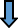 Uygulamalı Eğitim Başvuru ve Kabul Formunu bilgisayar ortamında doldurarak 3 nüsha çıktısını alın. Kendi imzanızı atın. Sonra sırasıyla Sorumlu Öğretim Elemanı, Uygulamalı Eğitim Yapılacak Kurum Sorumlusu, Bölüm Uygulamalı Eğitim Koordinatörü, Bölüm Başkanlığı imzalarını alın. Belgeyi son olarak SGK işlemlerinizin başlatılması için Bölüm Uygulamalı Eğitim Koordinatörlüğüne bırakın.Öğrenci, Uygulamalı Eğitim Başvuru ve Kabul Formunu bilgisayar ortamında doldurur ve belgeyi ilgili taraflara imzalatır.Uygulamalı Eğitim Başvuru ve Kabul FormuLİNKBölüm Uygulamalı Eğitim KoordinatörlüğüUygulamalı Eğitim alacak öğrencinin SGK işlemlerinin başlatılması için ilgili birimlerle iletişime geçin. SGK işlemleri tamamlandığında Uygulamalı Eğitim Başvuru ve Kabul Formunun SGK Girişi Onayına ilişkin imzaların tamamlanmasını sağlayın.Öğrencinin sigorta işlemleri üniversitenin ilgili birimlerince yapılır.ÖğrenciSigorta işlemleri tamamlanan öğrenci, imzaları tamamlanmış Uygulamalı Eğitim ve Başvuru Formlarını ilgili birimlere teslim eder. Bölüm Uygulamalı Eğitim KoordinatörlüğüBölüm Uygulamalı Eğitim Koordinatörlüğü, Uygulamalı Eğitim Protokolünü üniversite içi imzalar tamamlandıktan sonra kurum sorumlusuna iletir.Uygulamalı Eğitim Programı ProtokolüLİNKUygulamalı Eğitim Kurum SorumlusuUygulamalı Eğitim Kurum Sorumlusu, Uygulamalı Eğitim Programı Protokolünü imzalar ve Bölüm Uygulamalı Eğitim Koordinatörlüğüne gönderir.Uygulamalı Eğitim Programı ProtokolüLİNKBölüm Uygulamalı Eğitim KoordinatörlüğüÖğrenciBölüm Uygulamalı Eğitim Koordinatörlüğü, kurum sorumlusuna Uygulamalı Eğitim süresince doldurmaları gereken formları iletir.Uygulamalı Eğitim Öğrenci Devam ÇizelgesiLİNKUygulamalı Eğitim Kurum Sorumlusu Değerlendirme FormuLİNKUygulamalı Eğitim Kurum SorumlusuKurum Sorumlusu, öğrenci devam çizelgesini günlük olarak doldurur.Uygulamalı Eğitim Öğrenci Devam ÇizelgesiLİNKÖğrenciÖğrenci, Uygulamalı Eğitim Defterini günlük olarak doldurup kurumda ilgili kişilere imzalatır. Uygulamalı Eğitim DefteriLİNKSorumlu Öğretim ElemanıSorumlu Öğretim Elemanı, uygulamalı eğitim süresince öğrencinin kurumdaki uygulamalarını denetler.Uygulamalı Eğitim Sorumlu Öğretim Elemanı Denetleme FormunuLİNKUygulamalı Eğitim Kurum SorumlusuUygulamalı Eğitim Kurum Sorumlusu, uygulamalı eğitim sonunda Uygulamalı Eğitim Kurum Sorumlusu Değerlendirme Formunu doldurur ve Sorumlu Öğretim Elemanına gönderir.Uygulamalı Eğitim Kurum Sorumlusu Değerlendirme FormuLİNKÖğrenciÖğrenci, Uygulamalı Eğitim Defterini süresi içerisinde Sorumlu Öğretim Elemanına iletir.Uygulamalı Eğitim DefteriLİNKSorumlu Öğretim Elemanı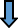 Sorumlu Öğretim Elemanı, uygulamalı eğitim sonunda Sorumlu Öğretim Elemanı Değerlendirme Formunu doldurur.Uygulamalı Eğitim Sorumlu Öğretim Elemanı Değerlendirme FormuLİNKÖğrenciÖğrenci hazırladığı uygulamalı eğitim sunumunu jüriye sunar.Sunum Değerlendirme JürisiJüri, sunum sonunda Uygulamalı Eğitim Sunumu Jüri Değerlendirme Formunu doldurur.Uygulamalı Eğitim Sunumu Jüri Değerlendirme FormuLİNKSorumlu Öğretim ElemanıSorumlu Öğretim Elemanı, uygulamalı eğitim sonunda öğrenci başarı notunu belirler ve sisteme girişini yapar.İİBFUygulamalı Eğitim YönergesiLİNKİşletme Bölümü Uygulamalı Eğitim Dersi Ölçme Değerlendirme EsaslarıLİNK